2023 Yılı Kalite Birim Öz Değerlendirme RaporuKütüphane ve Dokümantasyon Daire BaşkanlığıA. LİDERLİK, YÖNETİŞİM ve KALİTE A.1. Liderlik ve Kalite A.1.1. Yönetişim modeli ve idari yapı A.1.1.1. Yönetişim modeli ve organizasyon şeması, görev tanımları, iş¸ akış¸ süreçleri Kütüphane ve Dokümantasyon Daire Başkanlığı;Okuyucu ve Bilgi Hizmetleri Şube Müdürlüğüİdari, Teknik Hizmetler ve Elektronik Kaynaklar Şube MüdürlüğüArşiv Şube Müdürlüğü      olmak üzere 3 şube müdürlüğü altında hizmet vermektedir.Organizasyon Şeması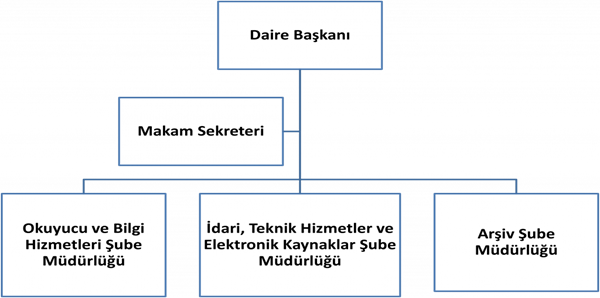 Görev Tanımları: https://bilecik.edu.tr/kutuphane/Icerik/Yetki,_G%C3%B6rev_ve_Sorumluluklar_169f9Kütüphane ve Dokümantasyon Daire Başkanı Görev Tanımı: https://kms.kaysis.gov.tr/Home/Goster/72348Kütüphane ve Dökümantasyon Daire Başkanlığı Şube Müdürü Görev Tanımı : https://kms.kaysis.gov.tr/Home/Goster/72359Kütüphane ve Dokümantasyon Daire Başkanlığı İdari,Teknik Hizmetler ve Elektronik Kaynaklar Birim Görevlisi Görev Tanımı:https://kms.kaysis.gov.tr/Home/Goster/72346Kütüphane ve Dokümantasyon Daire Başkanlığı Okuyucu Hizmetleri Birimi Birim Görevlisi Görev Tanımı:https://kms.kaysis.gov.tr/Home/Goster/72350Kütüphane ve Dokümantasyon Daire Başkanlığı Arşiv Birimi Birim Görevlisi Görev Tanımı:https://kms.kaysis.gov.tr/Home/Goster/72361İş Akış Süreçleri:https://bilecik.edu.tr/kutuphane/Icerik/%C4%B0%C5%9F_Ak%C4%B1%C5%9F_S%C3%BCre%C3%A7leri_d8d24A.1.1.2. Karar verme mekanizmaları, kontrol ve denge unsurları; kurulların çok sesliliği ve bağımsız hareket kabiliyeti, paydaşların temsil edilmesi; öngörülen yönetim modeli ile gerçekleşmenin karşılaştırılmasıBilecik Şeyh Edebali Üniversitesi Kütüphanesi personel görev dağılımıA.1.1.3. Kurumun yönetim ve idari alanlarla ilgili politikasını ve stratejik amaçlarını uyguladığına dair uygulamalarStratejik Plan İzleme ve DeğerlendirmeBŞEÜ Kütüphane Yönergesiİzleme ve Değerlendirme RaporuBilecik Şeyh Edebali Üniversitesi Yayınları ve Araştırma Verileri Açık Erişim PolitikasıBilecik Şeyh Edebali Üniversitesi Kurumsal Akademik Arşiv ve Açık Erişim YönergesiA.1.1.4. Yönetim ve organizasyonel yapılanma uygulamalarına ilişkin izleme ve iyileştirmelerYönetim ve organizasyonel yapılanma uygulamalarına ilişkin izleme ve iyileştirmeler stratejik plan doğrultusunda izleme ve değerlendirme raporları ile takip edilmektedir.A.1.1.5. Standart uygulamalar ve mevzuatın yanı sıra; kurumun ihtiyaçları doğrultusunda geliştirdiği özgün yaklaşım ve uygulamalarıÜniversite kütüphanemiz kullanıcıların temel ihtiyaçlarını karşılayacak şekilde organize edilmiş olup, uluslararası standartlara göre çalışmalarını yürütmektedir. Kütüphane görev ve sorumlulukları ile kullanıcıların hakları ve kütüphane ile ilgili tüm kurallar kütüphane yönergesinde açıkça belirtilmiştir.Kütüphane ve Bilgi Merkezimiz bulunduğu ilin toplumsal ve kültürel yapısıyla bütünleşme adına birçok faaliyete ev sahipliği yapmıştır.Kütüphanemiz Bilecik Valiliği, Şeyh Edebali Üniversitesi, Aile ve Sosyal Hizmetler İl Müdürlüğü ile Bayırköy Belde Belediyesi İşbirliği ile Yapılan Türkiye Yüzyılı Bilecik Aile Çalıştayı'na Ev Sahipliği Yaptı.Cumhuriyetin 100. Yılında Osmanlıdan Günümüze Türk Diplomasisi PaneliSosyal ProjelerKütüphanemiz İkinci Eviniz ProjesiKütüphane ziyaretleri75. Yıl Cumhuriyet İlkokulu 2/A Sınıfı Öğrencileri ZiyaretiŞeyh Edebali Üniversitesi Anaokulu  Kütüphane Ziyareti* Kitap bağışları yazıları/teslim tutanakları kanıtlarda sunulmuştur.
 Olgunluk Düzeyi: (3) Kurumun yönetişim modeli ve organizasyonel yapılanması birim ve alanların genelini kapsayacak şekilde faaliyet göstermektedir. Kanıtlar https://bilecik.edu.tr/kutuphane/Icerik/%C3%96rg%C3%BCt_Yap%C4%B1s%C4%B1_ba866 https://bilecik.edu.tr/kutuphane/Icerik/Personel_G%C3%B6rev_Da%C4%9F%C4%B1l%C4%B1m%C4%B1_c451bhttps://bilecik.edu.tr/kutuphane/Icerik/izleme_Degerlendirme_Raporu_ http://w3.bilecik.edu.tr/kutuphane/fakultemiz/stratejik-plan-izleme-ve-degerlendirme/ https://bilecik.edu.tr/kutuphane/Icerik/K%C3%Bct%C3%Bcphanemiz_Bilecik_Valili%C4%9Fi,_%C5%9Eeyh_Edebali_%C3%9Cniversitesi,_Aile_ve_Sosyal_Hizmetler_%C4%B0l_M%C3%Bcd%C3%Bcrl%C3%BC%C4%9F%C3%BC_ile_Bay%C4%B1rk%C3%B6y_Belde_Belediyesi_%C4%B0%C5%9Fbirli%C4%9Fi_ile_Yap%C4%B1lan_T%C3%Bcrkiye_Y%C3%Bczy%C4%B1l%C4%B1_Bilecik_Aile_%C3%87al%C4%B1%C5%9Ftay%C4%B1'na_Ev_Sahipli%C4%9Fi_Yapt%C4%B1__fea3a 1. Göreve Başlama (S.Ç.).pdf 2. Görevlendirme - (G.Ç.).pdf 3. Göreve Başlama (M.Ç.).pdf 4. Göreve Başlama (A.C.).pdf A.1.4. İç kalite güvencesi mekanizmaları A.1.4.1. Görev tanımıGörevler ve tanımları kütüphane web sayfamızda bulunan görev yetki ve sorumluluklar başlığında verilmiştir.A.1.4.2. İş akış şemasıKütüphanemizde gerçekleştirilen tüm iş ve işlemlere dair iş akış süreçlerimiz, iş akış süreçleri başlığında belirtilmiştir.A.1.4.5. Geri bildirim yöntemleriGeri bildirim yöntemleri olarak; kutuphane@bilecik.edu.tr, odunc@bilecik.edu.tr, acikerisim@bilecik.edu.tr  adresi üzerinden gelen e-postalar, kütüphane iletişim formu, CİMER, EBYS, Anketler ile dilek istek şikâyet kutusu kullanılmakta olup, gelen dilek, istek ve şikayetler cevaplanmaktadır. Daha sonra oluşturulan ortamlara uygun şekilde saklanmaktadır.Olgunluk Düzeyi: (2) Kurumun iç kalite güvencesi süreç ve mekanizmaları tanımlanmıştır. Kanıtlar https://bilecik.edu.tr/kutuphane/Icerik/Yetki,_G%C3%B6rev_ve_Sorumluluklar_169f9 https://bilecik.edu.tr/kutuphane/Icerik/%C4%B0%C5%9F_Ak%C4%B1%C5%9F_S%C3%BCre%C3%A7leri_d8d24 kutuphane@bilecik.edu.tr odunc@bilecik.edu.tr acikerisim@bilecik.edu.tr A.1.5. Kamuoyunu bilgilendirme ve hesap verebilirlik A.1.5.1. Kamuoyunu bilgilendirme ve hesap verebilirlik ile ilişkili olarak benimsenen ilke, kural ve yöntemlerStratejik Plan İzleme ve DeğerlendirmeBŞEÜ Kütüphane Yönergesiİzleme ve Değerlendirme RaporuBilecik Şeyh Edebali Üniversitesi Yayınları ve Araştırma Verileri Açık Erişim PolitikasıBilecik Şeyh Edebali Üniversitesi Kurumsal Akademik Arşiv ve Açık Erişim YönergesiA.1.5.2. Kamuoyunu bilgilendirme ve hesap verebilirliğe ilişkin uygulama örnekleriBirim Öz Değerlendirme RaporlarıDuyurularEtkinliklerSosyal Medya HesabıA.1.5.3. İç ve dış paydaşların kamuoyunu bilgilendirme ve hesap verebilirlikle ilgili memnuniyeti ve geri bildirimleriİç ve dış paydaşlarımız memnuniyet ve geri bildirimlerini EBYS ve e-posta aracılığıyla yapmaktadırlar.A.1.5.4. Kamuoyunu bilgilendirme ve hesap verebilirlik mekanizmalarına ilişkin izleme ve iyileştirme çalışmalarıİç ve dış paydaşlarımız memnuniyet ve geri bildirimlerini EBYS ve e-posta aracılığıyla tarafımıza ulaştırmasından sonra konu üzerinde incelemeler yapılarak gerekli iyileştirme ve güncelleme çalışmaları yapılmaktadır.A.1.5.5. Standart uygulamalar ve mevzuatın yanı sıra; kurumun ihtiyaçları doğrultusunda geliştirdiği özgün yaklaşım ve uygulamalar* Yukarıdaki faaliyetlere ait toplantı tutanağı, rapor, anket, web sayfası linki vb. kanıtlar eklenmiştir. Tüm kanıtlar elektronik veya basılı olarak saha ziyareti sırasında veya rektörlük ihtiyaç duyduğunda paylaşılmak üzere muhafaza edilmektedir.Olgunluk Düzeyi: (2) Kurumda şeffaflık ve hesap verebilirlik ilkeleri doğrultusunda kamuoyunu bilgilendirmek üzere tanımlı süreçler bulunmaktadır. Kanıtlar http://w3.bilecik.edu.tr/kutuphane/fakultemiz/stratejik-plan-izleme-ve-degerlendirme/ https://bilecik.edu.tr/kutuphane/Icerik/K%C3%BCt%C3%BCphane_Y%C3%B6nergesi_c6d31 https://bilecik.edu.tr/kutuphane/Icerik/izleme_Degerlendirme_Raporu_ https://acikkaynak.bilecik.edu.tr/xmlui/handle/11552/1075 https://acikkaynak.bilecik.edu.tr/xmlui/handle/11552/1028 https://bilecik.edu.tr/kutuphane/Icerik/Birim_%C3%96z_De%C4%9Ferlendirme_Raporu_70984 https://bilecik.edu.tr/kutuphane/arama/4 https://bilecik.edu.tr/kutuphane/arama/2 https://www.instagram.com/bseukutuphanesi/ A.3. Yönetim Sistemleri A.3.4. Süreç yönetimi A.3.4.1.Süreç yönetimi modeli ve uygulamaları (tüm etkinliklere ait süreçler ve alt süreçler), ilgili sistemler, yönetim mekanizmaları (Uzaktan eğitim dahil)Süreç yönetim modeli ve uygulamalarına adresinden ulaşılabilmektedir.A.3.4.2. Süreçlerdeki sorumlular, iş akışı yönetim mekanizmasıİş akış süreçlerimiz, görev tanımları ile görev, yetki ve sorumluluklar kanıtlarda belirtilmiştir.A.3.4.3. Süreç yönetim mekanizmalarının izlenmesi ve iyileştirilmesine ilişkin uygulamalarİlgili Kanun, Yükseköğretim Kurulu’nun ilgili yönetmeliklerine göre hizmet veren kütüphanemiz, uygulama usul ve esasları ve kurul kararları, kütüphane yönergesi ve politikaları ile personel ve öğrencilerimizin geri dönüşleri değerlendirilerek gerekli durumlarda yetkili kurum ve kurullara öneriler yaparak güncelleştirmeler talep etmektedir.Olgunluk Düzeyi: (2) Kurumda eğitim ve öğretim, araştırma ve geliştirme, toplumsal katkı ve yönetim sistemi süreç ve alt süreçleri tanımlanmıştır. Kanıtlar bilecik.edu.tr/kutuphane/Icerik/%C4%B0%C5%9F_Ak%C4%B1%C5%9F_S%C3%BCre%C3%A7leri_d8d24 bilecik.edu.tr/kutuphane/Icerik/%C4%B0%C5%9F_Ak%C4%B1%C5%9F_S%C3%BCre%C3%A7leri_d8d24 bilecik.edu.tr/kutuphane/Icerik/Personel_G%C3%B6rev_Da%C4%9F%C4%B1l%C4%B1m%C4%B1_c451b bilecik.edu.tr/kutuphane/Icerik/Yetki,_G%C3%B6rev_ve_Sorumluluklar_169f9 A.4. Paydaş Katılımı A.4.1. İç ve dış paydaş katılımı A.4.1.1. İç paydaş listesiBŞEÜ RektörlükBŞEÜ Genel SekreterlikBŞEÜ Daire BaşkanlıklarıBŞEÜ Araştırma ve Uygulama MerkezleriBŞEÜ KoordinatörlükleriBŞEÜ Fakülte/Enstitü/YO/MYOBŞEÜ Kütüphane ve Dokümantasyon Daire Başkanlığı Birim PersoneliBŞEÜ Akademik ve İdari PersoneliBŞEÜ Öğrencileri ve MezunlarıA.4.1.2. Dış Paydaş ListesiYükseköğretim Kurulu BaşkanlığıYükseköğretim Kalite KuruluDiğer ÜniversitelerTÜBİTAKULAKBİMTürk Kütüphaneciler Derneği (TKD)Üniversite ve Araştırma Kütüphaneleri Derneği (ÜNAK)Anadolu Üniversiteleri Konsorsiyumu Derneği (ANKOS)Türkiye Belge Sağlama Sistemi (TÜBESS)Türkiye İstatistik Kurumu (TÜİK)A.4.1.3. Paydaş önceliklendirilmesiYönetim ve karar mekanizmasında iç paydaşlarımızla, uygulama alanında ise genel olarak dış paydaşlarla temaslar önceliklendirilmektedir.A.4.1.4. Karar alma süreçlerinde paydaş katılımının sağlandığını gösteren belgelerKarar alma sürecinde paydaş katılımları elektronik ortamda (EBYS) bulunmaktadır. Yapılan
toplantılara ilişkin toplantı tutanakları birimimiz arşivinde muhafaza edilmektedir.A.4.1.5. Paydaş katılım mekanizmalarının işleyişine ilişkin izleme ve iyileştirme kanıtlarıPaydaş katılım mekanizmalarının işleyişine ilişkin izleme ve iyileştirme kanıtları elektronik ortamda (EBYS) bulunmaktadır. Yapılan toplantılara ilişkin toplantı tutanakları birimimiz arşivinde muhafaza edilmektedir.Olgunluk Düzeyi: (1) Kurumun iç kalite güvencesi sistemine paydaş katılımını sağlayacak mekanizmalar bulunmamaktadır. Kanıtlar https://kits.ankos.gen.tr/ http://www.tubess.gov.tr/ https://cabim.ulakbim.gov.tr/ekual/e-veri-tabanlari/universiteler-ve-polis-akademisinin-erisimine-acilan-veritabanlari/ https://kutuphaneci.org.tr/ https://unak.org.tr/ https://yetkim.org.tr/ https://ankos.org.tr/tr/ A.4.2. Öğrenci geri bildirimleri A.4.2.1. Öğrencilerin dilek/şikâyet/önerilerini ilettikleri kanallarAnketler, CİMER, EBYS, kutuphane@bilecik.edu.tr, odunc@bilecik.edu.tr  e-posta adresi üzerinden dilek/istek/şikayet kutusu vasıtasıyla dilek/şikayet ve önerilerini iletmektedirler.A.4.2.2. Öğrenci geri bildirimleri kapsamında gerçekleştirilen iyileştirmelerÖğrenci geri bildirimleri kapsamında; Kütüphane otomasyon sisteminde, yönetmelik, yönerge ve uygulama usul ve esaslarında gerekli iyileştirmeler düzenli olarak yapılmaktadır. Bu çerçevede öğrencilerimizin istemiş olduğu çay/kahve otomatı kütüphane içinde uygun bir alanda hizmet vermektedir. A.4.2.3. Öğrencilerin karar alma mekanizmalarına katılımına ilişkin örneklerDaire başkanlığımızda bulunmamaktadır.A.4.2.4. Öğrenci geri bildirim mekanizmasının izlenmesi ve iyileştirilmesine yönelik kanıtlarÖğrenci geri bildirimleri kapsamında kütüphane otomasyon sisteminde, yönetmelik, yönerge ve uygulama usul ve esaslarında gerekli iyileştirmeler düzenli olarak yapılmakta olup işleyiş ve genel hizmetlere dair taleplerin kanıtları eklenmiştir.A.4.2.5. Tanımlı öğrenci geri bildirim mekanizmalarının tür, yöntem ve çeşitliliğini gösteren kanıtlar (Uzaktan/Karma Eğitim dahil)Tanımlı öğrenci geri bildirim mekanizmalarının tür, yöntem ve çeşitliliği;EBYS, CİMER ve kutuphane@bilecik.edu.tr, odunc@bilecik.edu.tr, acikerisim@bilecik.edu.tr e-posta adreslerinden olarak tarafımıza gelen geri bildirimlerle elektronik ortamlarda saklanmaktadır.

* Yukarıda belirtilen yöntemler dışında kütüphanemize gelen yazılı (Dilekçe veya forma ile) talepler birim arşivinde 622 No'lu dosyada standart dosya planında belirtilen sürelerce saklanmaktadır.Olgunluk Düzeyi: (3) Programların genelinde öğrenci geri bildirimleri (her yarıyıl ya da her akademik yıl sonunda) alınmaktadır. Kanıtlar https://bilecik.edu.tr/kutuphane/Icerik/S%C4%B1k%C3%A7a_Sorulan_Sorular_084e1 kutuphane@bilecik.edu.tr odunc@bilecik.edu.tr acikerisim@bilecik.edu.tr https://www.cimer.gov.tr/ https://ebys.bilecik.edu.tr/Login.aspx?ReturnUrl=%2f Anket Talepleri 1.pdf Anket Talepleri 3.pdf Anket Talepleri 2.pdf Anket Talepleri 4.pdf B. EĞİTİM - ÖĞRETİM B.1. Program Tasarımı, Değerlendirmesi ve Güncellenmesi B.1.1. Programların tasarımı ve onayı Olgunluk Düzeyi: (1) Kurumda programların tasarımı ve onayına ilişkin süreçler tanımlanmamıştır. B.3. Öğrenme Kaynakları ve Akademik Destek Hizmetleri B.3.1. Öğrenme ortam ve kaynakları B.3.1.1. Öğrenme kaynakları ve bu kaynakların yeterlilik durumu, geliştirilmesine ilişkin planlamalar ve uygulamalarBilecik Şeyh Edebali Üniversitesi kütüphanesinde katalog ve veritabanları aracılığıyla erişim sağlanan kaynaklar türleri ve sayıları kanıtlarda belirtilmiştir.Üniversite kütüphanelerinde kaynakların yeterlilik durumu uluslararası standartları temel alan ulusal standartlara göre belirlenmektedir. Bu standartlar Yükseköğretim Kurulu Üniversite Kütüphaneleri Çalışma Grubu tarafından 2014’de hazırlanan 2023'e doğru Türkiye'de üniversite kütüphaneleri : mevcut durum, sorunlar, standartlar ve çözüm önerileri isimli çalışmada belirtilmiştir.* Bilecik Şeyh Edebali Üniversite kütüphanesine ait kaynakların yeterlilik durumu ilgili tablo ile kanıtlarda belirtilmiştir.B.3.1.2. Öğrenme kaynaklarına erişilebilirlik kanıtları (Uzaktan eğitim dahil) Kütüphanede bulunan öğrenme kaynaklarına erişim, basılı kaynaklar için kütüphane kataloğundan kütüphaneye gelerek, elektronik kaynaklara ise kampüs içinde Eduroam veya kablolu internet üzerinden herkese açık, kampüs dışından Proxy hizmeti ile sağlanmaktadır.Kullanıcılarımız kütüphane katalog sayfasından kaynakların salon ya da kütüphane bilgilerine bakıp yer numaralarını not alarak raftaki yerlerinden kolayca bulup ödünç alarak ya da salonlarda yararlanabilmektedir. Ayrıca şube/merkez kütüphanelerde olan yayınları da danışmada bulunan görevliler aracılığıyla bulundukları kütüphanelere getirtebilmektedir. Kütüphanemizde bulunamayan yayınlar da anlaşmalı üniversitelerden KİTS üzerinden kargo ücretini ödeyerek YÖK Ulusal Tez Merkezi üzerinden erişilemeyen ve kütüphaneler üzerinden talep edilmesi gerektiği belirtilen tezlere de yine kütüphane üzerinden TÜBESS aracılığıyla getirtilebilmektedir.Ayrıca kütüphanemizden abone veritabanları ile TUBİTAK-ULAKBİM üzerinden erişim sağlanan veritabanlarına da erişim sağlanmaktadır.Kullanıcılarımızın elektronik kaynaklara kampüs içinde erişebilmesi için kuruma ait sabit bir bilgisayar kullanması ya da şahsi bilgisayarları için kişisel olarak tanımlanan EDUROAM (sofra.bilecik.edu.tr üzerinden) internet erişimlerini aktif etmeleri gerekmektedir.Kampüs dışı erişim için, kullanıcılarımızın bireysel internet erişimlerini (sofra.bilecik.edu.tr üzerinden) aktif etmiş olmaları ve Proxy (http://vekil.bilecik.edu.tr/) ayarlarını yapmaları veya YETKİM ile tek kullanıcı adı şifrelerini bilmeleri yeterlidir.Ayrıca ULAKBİM’in dahil olduğu EduGAIN kapsamında YETKİM tek kullanıcı adı şifre (kurumsal e-posta ve şifre ile) veritabanlarına kampüs dışı erişim yapılabilmektedir.Olgunluk Düzeyi: (2) Kurumun eğitim-öğretim faaliyetlerini sürdürebilmek için uygun nitelik ve nicelikte öğrenme kaynaklarının (sınıf, laboratuvar, stüdyo, öğrenme yönetim sistemi, basılı/e-kaynak ve materyal, insan kaynakları vb.) oluşturulmasına yönelik planları vardır. Kanıtlar www.katalog.bilecik.edu.tr https://bilecik.edu.tr/kutuphane/Icerik/Kurum_Abone_Veritabanlari https://bilecik.edu.tr/kutuphane/Icerik/TuBiTAK_ULAKBiM_Anlasmali_Veri_Tabanlari https://bilecik.edu.tr/kutuphane/Icerik/Referans_Y%C3%B6netim_Ara%C3%A7lar%C4%B1_4d177 https://bilecik.edu.tr/kutuphane/Icerik/Elektronik_Kaynaklara_Kamp%C3%BCs_D%C4%B1%C5%9F%C4%B1ndan_Eri%C5%9Fim_d5b6a https://yetkim.org.tr/ https://core.ac.uk/display/51100053 http://kits.ankos.gen.tr/ https://www.tubess.gov.tr/ BŞEÜ Kütüphanesi Çevrimiçi Veritabanları.docx BŞEÜ Kütüphanesi Kaynakların Yeterlilik Durumu.docx BŞEÜ Kütüphanesi Öğrenme Kaynakları.docx C. ARAŞTIRMA VE GELİŞTİRME C.1. Araştırma Süreçlerinin Yönetimi ve Araştırma Kaynakları C.1.2. İç ve dış kaynaklar C.1.2.3. Araştırma-geliştirme kaynaklarının araştırma stratejisi doğrultusunda yönetildiğini gösteren kanıtlarBu başlıkta BŞEÜ Kütüphane ve Dokümantasyon Daire Başkanlığı'nın verebileceği bir bilgi veya kanıt bulunmamaktadır.Olgunluk Düzeyi: (1) Kurumun araştırma ve geliştirme faaliyetlerini sürdürebilmesi için yeterli kaynağı bulunmamaktadır. C.2. Araştırma Yetkinliği, İş birlikleri ve Destekler C.2.1. Araştırma yetkinlikleri ve gelişimi C.2.1.1. Araştırma yürüten öğretim elemanlarının geri bildirimleri (Rapor, sunum vb.)Bilecik Şeyh Edebali Üniversitesi Kütüphane ve Dokümantasyon Daire Başkanlığı olarak araştırma yürüten öğretim elemanlarından alınan herhangi bir geri bildirim bulunmamaktadır.C.2.1.2. Öğretim elemanlarının araştırma yetkinliğinin izlenmesi ve iyileştirilmesine ilişkin kanıtlar
Bilecik Şeyh Edebali Üniversitesi Kütüphanesinde, öğretim elemanlarının araştırma yetkinliğinin izlenmesi ve iyileştirilmesine ilişkin bir takip mekanizması bulunmamaktadır.Olgunluk Düzeyi: (1) Kurumda, öğretim elemanlarının araştırma yetkinliğinin geliştirilmesine yönelik mekanizmalar bulunmamaktadır. C.2.2. Ulusal ve uluslararası ortak programlar ve ortak araştırma birimleri C.2.2.3. Kurumun dahil olduğu araştırma ağları, kurumun ortak programları ve araştırma birimleri, ortak araştırmalardan üretilen çalışmalarKurumun dahil olduğu ve kütüphaneye bildirilen herhangi bir araştırma ağı yoktur. Diğer kurumlarla yapılan ortak araştırma verileri TTO, Akademik Veri İzleme ve Değerlendirme Koordinatörlüğü birimleri tarafından takip edilmektedir.C.2.2.4. Ulusal ve Uluslararası ortak programlar ve araştırma birimlerinde paydaş geri bildirimleriBahsi geçen ortak program ve araştırma birimlerinden birimimize yapılmış bir geri bildirim bulunmamaktadır. Bahsi geçen programlar ve paydaş geri bildirimleri birimimizce takip edilmemektedir.Olgunluk Düzeyi: (1) Kurumda ulusal ve uluslararası düzeyde ortak programlar ve ortak araştırma birimleri oluşturma yönünde mekanizmalar bulunmamaktadır. C.3. Araştırma Performansı C.3.1. Araştırma performansının izlenmesi ve değerlendirilmesi Olgunluk Düzeyi: (1) Kurumda araştırma performansının izlenmesine ve değerlendirmesine yönelik mekanizmalar bulunmamaktadır. D. TOPLUMSAL KATKI D.2. Toplumsal Katkı Performansı D.2.1.Toplumsal katkı performansının izlenmesi ve değerlendirilmesi Bilecik Şeyh Edebali Üniversitesi Kütüphanesi Türkiye Cumhuriyeti vatandaşı olsun olmasın herkesin kullanımına açıktır. Kütüphane girişlerinde turnike sistemi bulunmaz, kimlik vb. şeyler sorulmaz. Tüm kullanıcılar özgürce kütüphanemizin tüm imkanlarından (ödünç hariç) yararlanabilir. Ödünç hizmeti sadece kurum mensuplarına ve kayıtlı dış (herhangi bir kamu kurumunda çalışan memurlar) kullanıcılara verilmektedir.Kütüphanemiz tüm bunların yanında toplumsal faaliyetlerde de en ön saflarda bulunmayı kendisine amaç edinmiştir. 7'den 70'e kadar tüm sosyal proje, birçok etkinlik ve organizasyona ev sahipliği yapmaktadır.Olgunluk Düzeyi: (2) Kurumda toplumsal katkı performansının izlenmesine ve değerlendirmesine yönelik ilke, kural ve göstergeler bulunmaktadır. Kanıtlar https://bilecik.edu.tr/kutuphane/Icerik/K%C3%Bct%C3%Bcphanemiz_Bilecik_Valili%C4%9Fi,_%C5%9Eeyh_Edebali_%C3%9Cniversitesi,_Aile_ve_Sosyal_Hizmetler_%C4%B0l_M%C3%Bcd%C3%Bcrl%C3%BC%C4%9F%C3%BC_ile_Bay%C4%B1rk%C3%B6y_Belde_Belediyesi_%C4%B0%C5%9Fbirli%C4%9Fi_ile_Yap%C4%B1lan_T%C3%Bcrkiye_Y%C3%Bczy%C4%B1l%C4%B1_Bilecik_Aile_%C3%87al%C4%B1%C5%9Ftay%C4%B1'na_Ev_Sahipli%C4%9Fi_Yapt%C4%B1__fea3a https://www.bilecik.edu.tr/main/Icerik/Cumhuriyetin_100__Yilinda_Osmanlidan_Gunumuze_Turk_Diplomasisi_Paneli https://bilecik.edu.tr/kutuphane/Icerik/K%C3%BCt%C3%BCphanemiz_%C4%B0kinci_Eviniz_3aba7 https://bilecik.edu.tr/kutuphane/Icerik/75__Yil_Cumhuriyet_ilkokulu_2_A_Sinifi_ogrencileri_Ziyareti https://bilecik.edu.tr/kutuphane/Icerik/Yarinin_Buyukleri_Miniklerimizin_Kutuphane_Ziyareti Kitap Bağış Tutanakları.pdf 